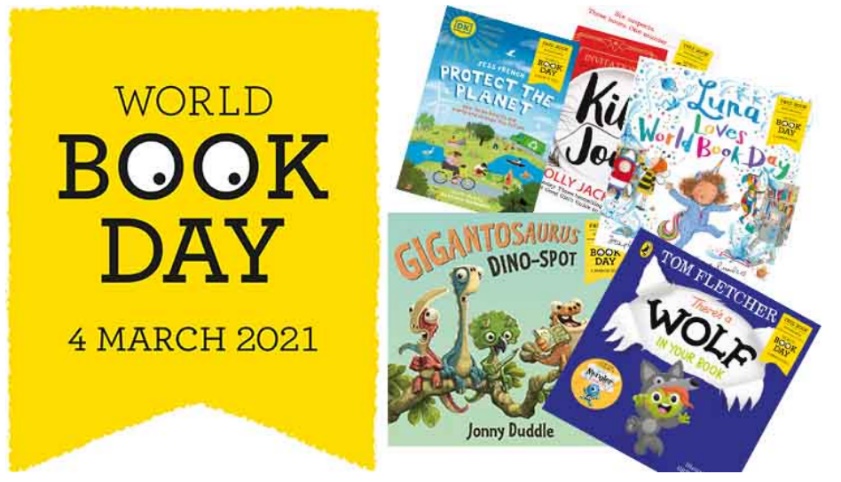 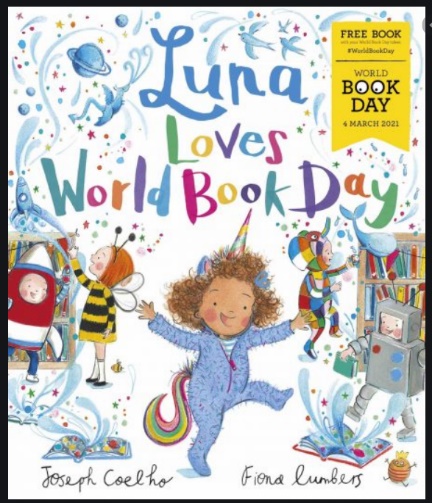 This week, Discoverers Class will be taking part in a range of live events, featuring some of the best children’s authors and illustrators to help immerse us in the world of books.    We will also be involved in a host of reading activities and storytelling across the week including a pjs & hot chocolate bedtime story on Thursday 4th March!Below are some incredible online webinars and author sessions throughout this  week.  You can choose to visit as many of these as you wish.  Click on the link – they are all free!Check out these free audio books:https://www.worldbookday.com/world-of-stories/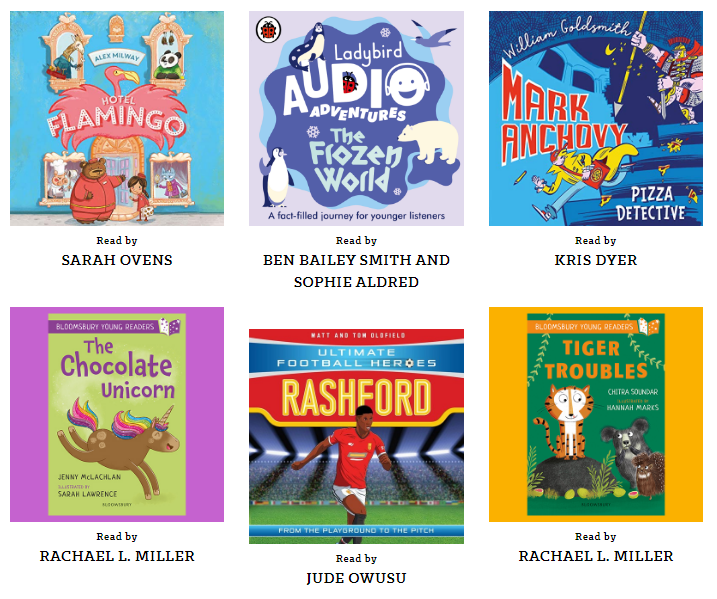 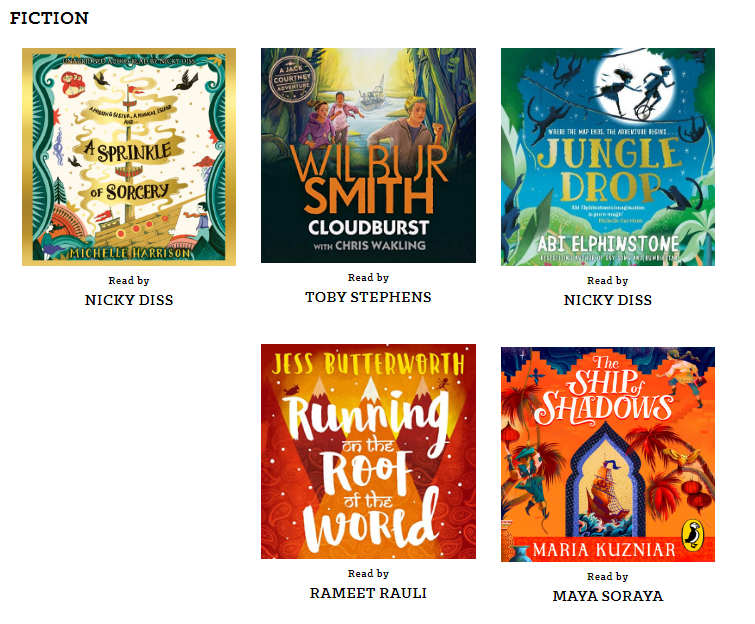 Are you a share a story superstar?https://www.worldbookday.com/reading-stars/older-bookworms/PLAY THE GAME ONLINE!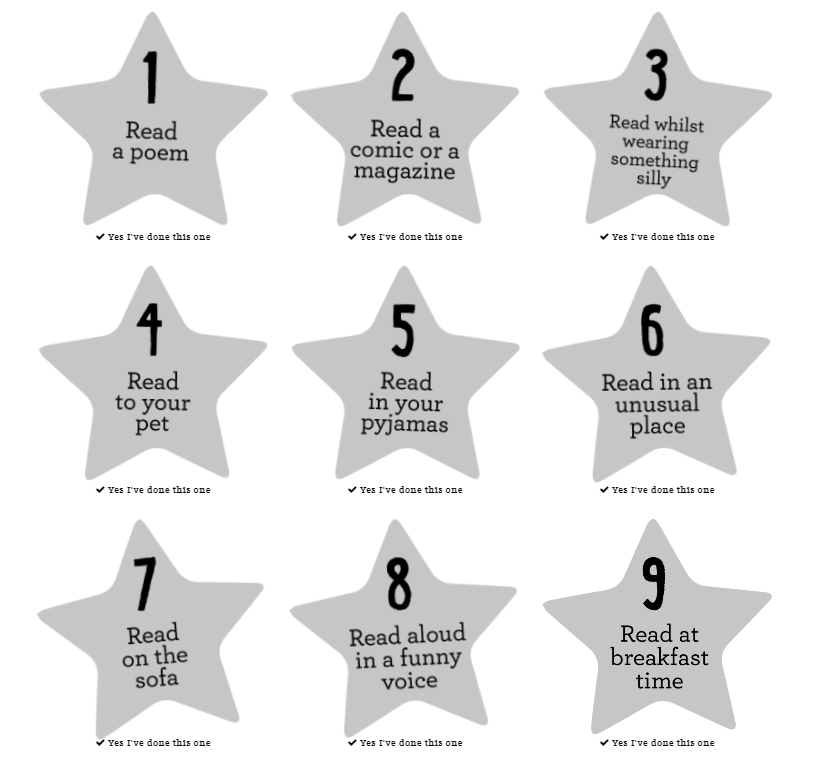 When?What?What is it about?Any other information I need to knowTuesday 2nd March10:30amDAVID WALLIAMS’ AMAAAAAZING ASSEMBLY!David Walliams will be in conversation with Blue Peter presenter Lindsey Russell for an AMAAAAAZING ASSEMBLY for World Book Day.A link will be sent to you when sent by the organisers.Wednesday 3rd March10:15-11:15amAUTHORS ALOUD WEBINAR WITH JOSEPH COELHOJoseph Coelho is an award winning poet: Fairy Tales Gone Bd, Luna Loves Library Day, No Longer Alone and many more.https://www.worldbookday.com/events/A recording of this will ALSO be available later in the dayWednesday 3rd March10:30-11amBOOKS THAT MAKE YOU LOLHosted by Kenny Barakahttps://www.worldbookday.com/event/books-that-make-you-lol/WORLD BOOK DAY THURSDAY 4TH MARCHWORLD BOOK DAY THURSDAY 4TH MARCHWORLD BOOK DAY THURSDAY 4TH MARCHWORLD BOOK DAY THURSDAY 4TH MARCHThursday 4th March10-11amAN INTERVIEW WITH TOM PALMERAn interactive online event in which Tom will be talking about being an author and especially about his new book After the War set in 1945 when 300 children arrive in England.A link will be sent to you when confirmed by the organisers.Thursday 4th March10:30-11amBRINGING READING TO LIFEStarring Joseph Coelho and Fiona Lumbers. Tom Fletcher and Lydia Monks.Hosted by Nigel Clarke, TV presenterhttps://www.worldbookday.com/events/Thursday 4th March5pmPJS & HOT CHOCOLATE BEDTIME STORYTHE IKABOG by J.K. ROWLINGMrs Fox reads a bedtime story.Snuggle up in your favourite pjs, grab your teddy and a hot chocolate and listen to a story.Join Zoom Meetinghttps://zoom.us/j/99029712654?pwd=QUFkWENlN0xNUlVuL3FCSXd0SnRLZz09
Meeting ID: 990 2971 2654Passcode: x00r4AFriday 5th March10:30-11amBOOKS AND THE REAL WORLDstarring: Sita Brahmachari, Jess French and Katherine RundellHosted by Jessie Cave, actor and podcasterhttps://www.worldbookday.com/event/books-and-the-real-world/